Anexo IV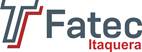 Faculdade de Tecnologia de ItaqueraCurso: xxxxxxxxxxxxxxxxxxxxxXXº - Semestre - Turma: Matutino/Tarde/NoiteRELATÓRIO DEESTÁGIO SUPERVISIONADO(NOME DO ALUNO)São Paulo, ____de _________________ de____Ano _________ATENÇÃO: Obrigatório o preenchimento no Papel timbrado da empresa, com Carimbo com nº de CNPJ da empresa e Relatório de Aprovação do Estágio SupervisionadoParecer: As realizações das atividades na função (xxxxxxxxxxxxxx) proporcionaram ao estagiário associar a teoria à prática em sua vida profissional. Continua .......Sendo assim, logrou êxito em seu estágio e declaro que o objetivo foi alcançado. _______________________________________Assinatura da Coordenação de Estágio (Nome Completo)_______________________________________Supervisor (a) de Estágio da Empresa com nome completo e cargo_______________________________________Assinatura Estagiária (o)São Paulo, ___ de _____________de 20XX.FIGURASFigura 1 – 	00Figura 2 –...... 	00TABELASTabela 1 –....... 	00GRÁFICOSGráfico 1 –... 	00SUMÁRIO Capítulo 1 – Caracterização da empresa	1.1. Identificação da (o) aluna (o) 	00	1.2. Identificação da empresa	00	1.3. Resumo histórico da empresa	00Capítulo 2 – Análise da organização	2.1. Missão da empresa	00	2.2. Política da empresa	002.3. Setor econômico	002.4. Influências externas	002.5. Ambiente interno	002.6. Tecnologias empregadas	00Capítulo 3 – Características da área onde se realizou o estágio3.1. Organograma da empresa	003.2. Fluxograma das atividades desenvolvidas	00Capítulo 4 – Diagnóstico da organização	4.1. Pontos fortes	00	4.2. Pontos de sucesso	00	4.3. Pontos de oportunidades de melhoria	00	4.4. Pontos de gargalo	00Conclusão	00Capítulo 1 Caracterização da empresa1.1 – Identificação da (o) aluna (o)Nome: XXNOME COMPLETO DO ALUNOXXMatrícula: 999999-9	Semestre: XXXXXXX	  Período: XXXXXXXE-mail: XXXXXXXXXXXXXX			     Tel. Res:	XXXXXXXXX	Tel. Celular: XXXXXXCurso: Tecnologia XXXXXXXXXXXXXX1.2 – Identificação da empresaRazão Social: Nome da empresa conforme razão social (não é o nome fantasia)Endereço: XXXXXXXXXXXXXXCidade: XXXXXXXXXXXXXX	U.F.: XXXXXXXXXXXX	CEP: XXXXXXXXX Fone: XXXXXXXXXXXXXX: 	Fax: XXXXXXXXXXXXXXRamal do Supervisor de Estágio: XXXXXXXXXXXXXXSite: XXXXXXXXXXXXXXRamo de atividade: Pesquise na declaração de Imposto de Renda da empresa e comente o ramo de atividade incluindo informações relevantes. Não escreva o que você “acha”, pesquise na empresa, pois este é o objetivo do seu trabalho.Porte da empresa: Pesquise nas guias de recolhimento dos impostos. Você pode valorizar seu trabalho comentando quando a empresa atingiu este porte e adicionando ainda outras informações relevantes sobre o porte da empresa. Não escreva o que você “acha”, pesquise na empresa, pois este é o objetivo do seu trabalho.Setor onde realizou o estágio: Descreva o nome correto e completo do setor e inclua informações relevantes como à gerência e/ou diretoria que este setor está subordinado. Objetivo empresarial: Descreva aqui aonde a empresa quer chegar ao longo prazo, o que ela pretende ser no futuro, qual o objetivo que a empresa deseja alcançar no futuro. Faça isto iniciando com um verbo no infinitivo. Não descreva o objetivo empresarial com o verbo na primeira pessoa (Nosso objetivo..., Nosso cliente..., Sermos reconhecidos como...., Consolidarmos a liderança ...queremos conquistar...., desejo..., etc.). Lembre-se que o objetivo pode ser modesto, mas tem que ser realista (Pode parecer estranho uma micro empresa do comércio varejista de roupa ou então um loja de venda de colchões, ter como objetivo “Ser líder no ramo de atividade com amplitude nacional e reconhecida internacionalmente no setor...”). Não escreva o que você “acha”, pesquise na empresa, pois este é o objetivo do seu trabalho.1.3 – Resumo histórico da empresaTodo parágrafo deve iniciar com tabulação de  a partir da margem esquerda.Neste item você deverá caracterizar a empresa, descrevendo sua fundação, sócios, história, evolução (aquisições e fusões), os principais produtos, serviços e eventos oferecidos, e demais aspectos que contribuíram para a existência da empresa e sua perpetuação. Você poderá anexar fotos e figuras, mas não abuse disto, coloque se desejar, apenas aquelas que são relevantes para caracterizar a empresa e desde que estejam dentro das normas da ABNT (Associação Brasileira de Normas Técnicas).	Você poderá colher dados para escrever esse capítulo em entrevistas com gerentes, diretores e sócios, prospectos, folders, veículos de comunicação interna (jornais, revistas, murais, periódicos), site da empresa, site da associação patronal a qual a empresa pertence (Fiesp, Ciesp, etc.) e até em outros sites de entidades pertencentes ao mesmo mercado de atuação da empresa. Se você trabalha em empresa multinacional, não se esqueça de pesquisar nos sites da matriz. Mas você não deve copiar os dados dessas fontes de informação. Além disso, conversar com pessoas com maior experiência pode ser de grande valia, uma vez que elas vivenciaram muitas situações pelas qual a empresa passou.	O histórico da empresa deve ser sucinto, porém a redação deste item deve ser suficiente. Se você trabalha em uma empresa que possui material a este respeito tome muito cuidado para não copiá-lo, pois a redação deve ser sua. Se copiar você corre o grande risco de outro aluno, colega de sala ou de outro semestre, fazê-lo também, o que facilita muito esta identificação e conseqüentemente uma avaliação com nota inferior a suficiente para sua (e daquele colega) aprovação.	Se você trabalha numa mesma empresa que seu colega de sala, evidentemente que o objetivo empresarial, ramo de atividade, porte da empresa será igual. Porém, o comentário sobre estes aspectos deverá ser individual. Também sabe-se que neste caso a história da empresa é a mesma, mas a redação que você dará a este fato deve ser individual, portanto diferente do seu colega de empresa. É inaceitável que você copie a história da empresa de uma determinada fonte ou conte a história da empresa exatamente da mesma forma que seu colega de faculdade.	Ao redigir o histórico da empresa não faça sua cronologia:		1866 – A companhia passa a ser chamada de .....		1971 – Muda o ramo de atividade.....		1983 – É inaugurada a fábrica ....		1987 – Associa-se com a seguradora .....		2001 – Incorpora as empresas ligadas ......	Ao redigir seu trabalho, lembre-se que entre um parágrafo e outro você deve deixar uma linha  redigir a história da empresa faça-a na terceira pessoa (A empresa iniciou suas atividades em... ou Essa estratégia teve como objetivo...) e nunca na primeira pessoa (Nossa estratégia teve como objetivo... ou Nossa empresa iniciou suas atividades em...).	Formate corretamente seu trabalho, inclusive a numeração de página, de acordo com o Regulamento de Estágio. Aproveite e formate o cabeçalho com . Cada capítulo inicia-se na próxima página. Configure e imprima seu relatório de estágio supervisionado 4. Ao entregá-lo corrigido deve fazê-lo por completo, isto é, com capa, folha de rosto, lista de figuras, quadros e tabelas, sumário, etc.	A correção ortográfica e gramatical dever ser feita pelo próprio estagiário. O Orientador de estágio não tem esta função. Ele dará a nota final que também considera esses tipos de erros. Portanto, você deve ler o que escreveu e efetuar as correções antes de entregar o trabalho. Consulte dicionário, livros de gramática ou, se for o caso, um profissional de língua portuguesa para auxiliá-lo.	O uso de siglas deve ser explicativo na sua primeira aparição, exemplo: MI (Manual de Instrução). As únicas palavras ou frases que devem aparecer em formato itálico são obrigatoriamente as estrangeiras.Capítulo 2 Análise da organização	Neste capítulo você deverá dar uma visão geral da empresa e apresentar a organização ao leitor enfatizando os agentes com os quais ela se relaciona. Você deverá mostrar as principais características da área na qual estagiou para que o leitor possa se posicionar e entender a estrutura de seu departamento ou setor.	Lembre-se que ao redigir seu trabalho, faça-o sempre na terceira pessoa e nunca na primeira pessoa.2.1 – Missão da empresa	Identifique aqui qual a razão da existência da empresa, para que ela serve em termos sociais, políticos, econômicos, etc.	Nem sempre a missão da empresa está registrada ou é divulgada e isto pode exigir um trabalho maior do aluno para identificá-la. Outras vezes ela é divulgada a todos. E ainda existem casos que em um só parágrafo a empresa consegue expressar a razão de sua existência, seus anseios maiores.2.2 – Política da empresaIdentifique aqui como a empresa pretende atuar para alcançar suas metas, objetivos e sua missão, isto tudo relacionado às áreas de RH, produtos, clientes, qualidade, tecnologia, marketing, financeira, etc.2.3 – Setor econômico	Descreva aqui qual o setor econômico que a empresa atua:Primário - indústria do que: Secundário – comércio do que: Terciário – prestação de que tipo de serviço e comente.	Descreva esse setor citando alguns números deste setor, os mais atuais possíveis, gráficos de desempenho, participação do setor na economia brasileira, etc. Faça esta pesquisa em revistas especializadas no setor de atuação da empresa.2.4 – Influências externas	Descrever como os demais agentes externos (governo federal, governo estadual, governo municipal, demais órgãos públicos sindicatos patronais, sindicatos de empregados, setor econômico, segmento de mercado, etc.) são influenciados pela empresa e como eles influenciam positiva e negativamente os negócios da empresa. Cite também que mecanismos a empresa utiliza para se defender dessas influências negativas e como ela se beneficia das influências positivas.	Descreva também neste seu trabalho os fatores econômicos, sociais, políticos, financeiros, etc., que influenciam negativa e positivamente os negócios da empresa, como a empresa se beneficia dessas influências positivas (exemplificando) e como ela se defende das influências negativas (exemplificando).2.5 – Ambiente interno	Descreva aqui a cultura da empresa, suas tradições, costumes, valorização dos colaboradores, símbolos de poder, clima organizacional, gestão de pessoas, etc. Nesta etapa você deverá efetuar o levantamento de dados junto ao setor de Recursos Humanos da empresa aproveitando para entrevistar o responsável pela área.2.6 – Tecnologias empregadas	Descrever as principais tecnologias empregadas na empresa no processo de administração e no gerenciamento de informações, etc. (hardware, software, - Software de gestão corporativa – SAP R/3, Internet Home Banking - Rede de dados de comunicação interna, Comunicação externa com transmissão de dados via telefone, Intranet, Internet, etc.). É claro que deverá além de citar, explicá-los, incluindo talvez números, índices, evoluções, etc.Capítulo 3 Características da área onde se realizou o estágio	Neste capítulo você deverá mostrar as principais características da área na qual estagiou. Procure descrever sua área para que o leitor possa se posicionar e entender a estrutura de seu departamento ou setor.3.1 – Organograma da empresa	Antes de qualquer coisa, redija um parágrafo apresentando o organograma. Você pode redigir algo parecido com “A representação gráfica a seguir, apresenta a situação atual da empresa e demonstra a disposição dos órgãos da empresa e sua composição hierárquica.”. Não copie, redija a sua apresentação do organograma. 	Veja como exemplo, o organograma de um aluno que estagiou na área de Plástico.Figura 1: Organograma da OrganizaçãoFonte: Organização (20XX) - MODELO3.2 – Fluxograma das atividades desenvolvidasFigura 2: Fluxograma da atividade de RecebimentoFonte: Organização (20XX) MODELOCapítulo 4 Diagnóstico da organização4.1 – Pontos fortes	Identificar e comentar os fatores que representam diferenciais positivos da empresa em relação aos seus concorrentes e ao segmento de mercado que ela atua.	Descreva quais os fatores que fazem com que a empresa permaneça e cresça no mercado em que atua em relação aos seus recursos humanos, tecnológicos, financeiros, produtos ou serviços, diferenciais competitivos, ambientes interno, aliança com fornecedores, rede de distribuição, etc.4.2 – Pontos de sucesso	Identifique o fator de principal sucesso da empresa no mercado em que atua, como o fato de pertencer a um grupo de empresas que possibilita uma grande rede de distribuição ou o fato de deter uma tecnologia de produção única, etc.4.3 – Pontos de oportunidades de melhoria	Nesta parte você deverá propor ou sugerir uma melhoria que poderia ser implantada no setor em que estagiou ou mesmo na empresa. 	Após elaborar sua proposta de melhoria identifique também quais seriam os resultados que a empresa teria ao implantar sua sugestão em relação ao custo de sua efetivação.4.4 – Pontos de gargalo	Neste item, analise na empresa , ou no setor onde estagiou o onde e porque fluxo de trabalho para ou atrasa o desenvolvimento do setor. Após a analise elaborar proposta para minimizar ou eliminar este gargalo.Conclusão	As principais características de uma conclusão são: essencialidade, brevidade e personalidade. Este é momento em que os autores da pesquisa se posicionam, fazem críticas, apresentam suas contribuições e trazem uma marca pessoal (NBR 14724).	De acordo com a citação acima, você deve fazer um breve resumo de cada capítulo. Um parágrafo para cada capítulo.	No quinto parágrafo você deve descrever no que o fato de ter estagiado nesta empresa contribuiu para que você conhecesse e entendesse melhor a empresa na qual estagiou ou trabalhou e como ele contribuiu para o seu desenvolvimento profissional, acadêmico e pessoal.	No parágrafo seguinte identifique quais disciplinas você estudou no curso e no que cada uma delas auxiliou na elaboração desse relatório de estágio supervisionado.	A seguir comente no que a elaboração do relatório de estágio supervisionado contribuiu para seu desenvolvimento profissional e acadêmico.